РОССИЙСКАЯ ФЕДЕРАЦИЯ
БЕЛГОРОДСКАЯ ОБЛАСТЬ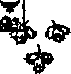 АДМИНИСТРАЦИЯ МУНИЦИПАЛЬНОГО РАЙОНА
«КРАСНЕНСКИЙ РАЙОН»РАСПОРЯЖЕНИЕ21 февраля 2011 года                                                                                  № 226-рОб утверждении Перечня должностеймуниципальной службы администрации Красненского района, предусмотренныхстатьей 12 Федерального закона от 25.12.2008г. № 273-ФЗ «О противодействии коррупции» (в ред. распоряжения администрации района от 17.01.2020 г. № 19-р)В соответствии со статьей 12 Федерального закона от 25 декабря 2008 года                 № 273-ФЗ «О противодействии коррупции», Указом Президента Российской Федерации от 21 июля 2010 года № 925 «О мерах по реализации отдельных положений Федерального закона «О противодействии коррупции», постановлением Губернатора Белгородской области от 1 октября 2010 года№ 72 «О мерах по реализации Указа Президента Российской Федерации от 21 июля 2010 года № 925 «О мерах по реализации отдельных положений Федерального закона «О противодействии коррупции»:Утвердить Перечень	должностей муниципальной службы администрации Красненского района (далее - Перечень), после увольнения с которых муниципальные служащие в течение двух лет имеют право замещать должности и выполнять работу на условиях гражданско-правового договора в коммерческих и некоммерческих организациях, если отдельные функции по муниципальному управлению этими организациями входили в должностные обязанности муниципального служащего, с согласия комиссии по соблюдению требований к служебному поведению муниципальных служащих администрации Красненского района и урегулированию конфликта интересов, утверждённой распоряжением администрации Красненского района от 21.09.2010г. № 1248-р «О комиссии по соблюдению требований к служебному поведению муниципальных служащих Красненского района и урегулированию конфликта интересов» (прилагается).2. Установить, что муниципальный служащий, замещавший должность муниципальной службы в администрации Красненского района, включённую в Перечень, в течение двух лет после увольнения с  должности муниципальной службы обязан при заключении трудовых договоров и в случае, предусмотренном пунктом 1 настоящего распоряжения, сообщать работодателю сведения о последнем месте муниципальной службы с соблюдением законодательства Российской Федерации о государственной тайне.3.Отделу муниципальной службы и кадров аппарата главы администрации района (Кравченко О.В.) ознакомить муниципальных служащих администрации района, замещающих должности муниципальной службы, включённые в Перечень, с настоящим распоряжением в установленном порядке.4. Контроль за выполнением настоящего распоряжения возложить на первого заместителя главы администрации муниципального района - руководителя аппарата главы администрации муниципального района Боеву Г.И.Глава администрации Красненского района                                                                А.ПолторабатькоПриложение к распоряжению администрации муниципального района «Красненский район»Белгородской области«21» февраля 2011 № 226-рПЕРЕЧЕНЬдолжностей муниципальной службы администрации района, при назначении на которые граждане и при замещении которых муниципальные служащие администрации района обязаны представлять сведения о своих доходах, расходах, об имуществе и обязательствах имущественного характера, а также сведения о доходах, об имуществе и обязательствах имущественного характера своих супруги (супруга) и несовершеннолетних детей№ п/пДолжность муниципальной службы администрации района1Глава администрации муниципального района2Первый заместитель главы администрации муниципального района - руководитель аппарата главы администрации муниципального района3Заместитель главы администрации муниципального района – председатель комитета по социальной политике 4Заместитель главы администрации муниципального района – начальник управления экономического развития и муниципальной собственности 5Заместитель главы администрации муниципального района – начальник управления финансов и бюджетной политики администрации района6Заместитель главы администрации муниципального района – начальник управления строительства, транспорта и ЖКХ администрации муниципального района7Заместитель руководителя аппарата главы администрации муниципального района – секретарь Совета безопасности8Заместитель начальника управления финансов и бюджетной политики администрации муниципального района – начальник бюджетного отдела9Заместитель начальника управления строительства, транспорта и ЖКХ администрации муниципального района – начальник отдела архитектуры10Заместитель начальника управления экономического развития и муниципальной собственности администрации муниципального района – начальник отдела экономического развития сельских территорий 11Начальник отдела образования администрации муниципального района12Заместитель начальника отдела образования администрации муниципального района13Начальник отдела социальной защиты населения администрации муниципального района14Заместитель начальника отдела социальной защиты населения администрации муниципального района15Начальник отдела культуры администрации муниципального района16Помощник главы администрации муниципального района по мобилизационной работе17Начальник отдела организационно-контрольной работы и архивного дела аппарата главы администрации  муниципального района18Начальник отдела жилищно-коммунального хозяйства, транспорта и дорожной инфраструктуры управления строительства, транспорта и ЖКХ администрации муниципального района19Начальник отдела безопасности и правопорядка аппарата главы администрации муниципального района20Начальник юридического отдела аппарата главы администрации муниципального района21Начальник отдела муниципальной службы и кадров аппарата главы администрации района22Начальник отдела информатизации, делопроизводства, взаимодействия со СМИ аппарата главы администрации района23Начальник отдела по управлению проектами аппарата главы администрации района24Начальник отдела по управлению муниципальной собственностью управления экономического развития и муниципальной собственности администрации муниципального района25Начальник отдела планирования, экономического анализа хозяйственной деятельности предприятий района и охраны труда управления экономического развития и муниципальной собственности администрации муниципального района26Начальник отдела сельского хозяйства управления экономического развития и муниципальной собственности администрации муниципального района27Начальник отдела строительства управления строительства, транспорта и ЖКХ администрации муниципального района28Начальник отдела записи актов гражданского состояния администрации района29Начальник отдела доходов и контроля  за целевым использованием бюджетных средств управления финансов и бюджетной политики администрации муниципального района30Начальник отдела учета, бухгалтерской отчетности и казначейского исполнения управления финансов и бюджетной политики администрации муниципального района31Начальник отдела по делам молодежи, физической культуры и спорта администрации муниципального района32Главный специалист отдела образования администрации муниципального района33Главный специалист отдела социальной защиты населения администрации муниципального района34Главный специалист по опеке и попечительству отдела социальной защиты населения администрации муниципального района35Главный специалист отдела муниципальной службы и кадров аппарата главы администрации района36Главный специалист по защите прав потребителей отдела планирования, экономического анализа хозяйственной деятельности предприятий района и охраны труда управления экономического развития и муниципальной собственности администрации муниципального района37Главный специалист отдела по управлению муниципальной собственностью управления экономического развития и муниципальной собственности администрации муниципального района38Главный специалист по растениеводству и природопользованию отдела сельского хозяйства и природопользования управления экономического развития и муниципальной  собственности администрации муниципального района39Главный специалист отдела строительства управления строительства, транспорта и ЖКХ администрации муниципального района40Главный специалист по делам ГО и ЧС отдела безопасности и правопорядка аппарата главы администрации муниципального района41Ведущий специалист - секретарь административной комиссии отдела безопасности и правопорядка аппарата главы администрации муниципального района42Главный специалист юридического отдела аппарата главы администрации муниципального района43Главный специалист бюджетного отдела управления финансов и бюджетной политики администрации44Главный специалист отдела доходов и контроля за целевым использованием бюджетных средств управления45Главный специалист отдела учета, бухгалтерской отчетности и казначейского исполнения бюджета управления финансов и бюджетной политики администрации муниципального района46Главный специалист отдела культуры администрации муниципального района47Главный специалист отдела организационно-контрольной работы и архивного дела аппарата главы администрации муниципального района48Главный специалист по информационно-аналитической работе отдела информатизации, делопроизводства, взаимодействия со СМИ аппарата главы администрации района49Ведущий специалист отдела ЗАГС администрации района50Главный специалист - секретарь комиссии по делам несовершеннолетних и защите их прав  при главе администрации муниципального района отдела безопасности и правопорядка аппарата главы администрации района51Главный специалист отдела безопасности и правопорядка аппарата главы администрации района